             			Teacher 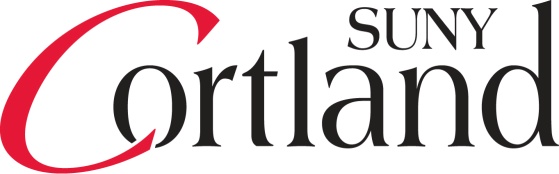          			Education          								    CouncilMembers Present:  A. Schutt, A. Pagano,  B. Klein, C. Widdall, C. Moriarity, D. Smukler, D. Pfennig, G. Peterson, J. Mosher, K. Stearns, K. Rombach, L. Campbell, L. Couturier, M. Gfeller, M. Pitcher, M. Collins, R. Grantham, R. Janke, A. Lachance, B. Mattingly, D. Weiczorek, E. Gravani, J. Cottone, S. Wilson, M. Barduhn, D. Farnsworth  Guests:  M. Baran, L. Allen, H. Sheridan-Thomas (speaker)Pre-ReadingAgenda ItemsNext Meeting Details:  This meeting was adjourned at 3:00pmTeacher Education CouncilStanding Committee ReportsDecember 12, 2011TEC ASSESSMENT:  Andrea Lachance, ChairCurrently there are two ballots pending approval by the Council:Unit Assessment:  Initial Candidate Assessment of Student LearningUnit Assessment:  Advanced Candidate Assessment of Student Learning.TECRC:  Jerome O’Callaghan, ChairThe TECRC continues to meet on a regular schedule for the purpose of reviewing teacher education candidates.  The last meeting was held on January 27, 2012.TEC Curriculum Committee:  Eileen Gravani, ChairThe TEC Curriculum Committee reviewed and approved the following curricular changes.Curriculum approved on 12/12/11.Alteration of Existing Courses (MST in Childhood Education):EDU 510               Inquiry into Teaching, Curriculum and Student Learning (remove technology content: add small Teacher Work Sample)EDU 656               Classroom Application of child Development, classroom Behavior and Management(add content from EDU 658)EDU 657               Elementary School Practicum and Culminating Project Seminar I(drop Masters Project; add Teacher Work Sample content; add assessment content)EDU 698               Student Teaching Seminar and Culminating project Seminar III(drop Masters Project; add Teacher Work Sample content; add assessment content)New Courses (MST in Childhood Education):EDU 507               Educational Technology IEDU 508               Educational Technology IIEDU 677               Culminating Project Seminar IIAlteration of Program: MST Childhood Education:Includes the changes listed above and deletion of EDU 658, EDU 670 and EDU 650 as well as an Educational elective from the program.  Includes addition of FSA 510Teaching the Special Education Learner in the General Education ClassroomAlteration of Existing Courses: (Physical Education):PED 349                Physical Education Practicum(credit hours)PED 384                Self-Defense(change in title)PED 409                Coaching Clinic: Gymnastics(change in prerequisite)PED 181                Adventure Activities  (change in course description – single word)Eileen GravaniAssociate Dean, School of Professional Studies1175 Professional Studies BuildingSUNY Cortland607-753-2702TEC Conceptual Framework Committee:  Joy Mosher, ChairNo Report this monthAd Hoc CommitteesTEC Dispositions Committee:  Jerome O’Callaghan, ChairSee Report and memo attached to agendaTo:  The Teacher Education CouncilFrom:  The Dispositions Committee  --  Eileen Gravani, Mary Gfeller, Dwight Pfennig, Jerome O’Callaghan,  Susan WIlson, Renee PotterDate:  January 23, 2012Re:  Recommendations for Teacher Candidate Dispositions  --  Disposition Identification, 	Assessments, and RubricsRecommendations for Unit Core DispositionsThe dispositions listed below apply to undergraduate programs and MAT/MST programs. Only those identified as [MSED] apply in MSED programs.	Teacher candidates exhibit the following Character Dispositions:Integrity  [MSED]Emotional Maturity [MSED]Work Ethic  [MSED] Teacher candidates demonstrate the following Pedagogy Dispositions:Belief that all children can learn  [MSED]Fairness  [MSED]Passion for the subject matter and for teachingNon-discriminatory and inclusive pedagogy, fostering equity andsocial justice Promotion of high standards and fulfillment of academic expectationsCreation of a safe and nurturing classroom environmentTeacher candidates model the following Professional Dispositions: Commitment to ongoing assessment for student-improvementContinual reflection on self-improvement, receptiveness to guidance,and professional development Collegiality  [MSED]Understanding of and respect for policies and procedures  [MSED]Sensitivity to the particular school culture including expectations of teacher candidatesAppropriate initiativeEffective communication with all stakeholders (e.g., students, parents,administrators, community partners)Recommendations for the Timing of  AssessmentsAs there is considerable variation between programs on xxx.  We recommend adopting a flexible approach, allowing programs to choose the timing of the assessments within three broad ranges: early in the program, in mid-stream and at the student teaching phase.Early in program – this could be at the time of application, or first field experience, or removal of “W”  etc.   Given limited knowledge of the student, at this stage only the Character Dispositions would be assessed, and in those cases where “red flags” appear, those students would be contacted by a faculty colleague.In mid-stream - The specific teacher education programs should determine exactly when assessments of the Unit core dispositions should occur in this time period. This might be during early fieldwork or in methods class(es). Character, Pedagogy and Professional Dispositions will be assessed. Given the variety of options here, faculty completing assessments would have the option of choosing Not Applicable (NA) in response to all questions except for: all Character Dispositions,  and two Pedagogy Dispositions (Belief that all children can learn, Fairness).  In those instances where teacher candidates’ behavior is clearly “unacceptable,” individual appointments should be scheduled, and our normal procedure of candidate consultation should take place. During Student Teaching  (or in the case of MSED programs, as students complete their last credits).   Character, Pedagogy and Professional Dispositions will be assessed.  The NA option won’t be available in this final assessment. In those instances where teacher candidates’ behavior is clearly “unacceptable,” individual appointments should be scheduled, and our normal procedure of candidate consultation should take place.Recommendations for Institutional Commitment to Assessments Creation of a Unit Assessment Coordinator for Teacher Education  --  Realizing that sister SUNY institutions have recognized the necessity to employ a Unit Assessment Coordinator for Teacher Education, such a position is needed to coordinate assessment efforts across the SUNY Cortland NCATE Unit.Identification and Support of Appropriate Technology (TaskStream?) for Continuous Assessments  --  Designation of a campus-wide technology to support ongoing assessments must occur.Collection of survey data: Before graduation, teacher candidates should complete a survey about their teacher education program.  Such an assessment could indicate areas of recognized strength as well as of needed improvement.  In addition post-graduation surveys of graduates and employers will be very valuable.  Some information is already collected via a Career Services survey, but more focused questions for our graduates of teacher preparation programs as well as their employers could be explored for program assessment.Recommendations for Assessment Rubrics  --  Refer to the Accompanying ChartsRecommendation from Ad Hoc NCATE Dispositions CommitteeJanuary 2012Recommendation for Undergraduate Teacher Education programs and MAT and MST programs:OPTIONAL ELEMENTS IN  DISPOSITIONS ASSESSMENTEach program can add to the rubric customized elements as seen fit at the program level.Two examples follow:Recommendation from Ad Hoc NCATE Dispositions CommitteeJanuary 2012Recommendation for MSED programs only:OPTIONAL ELEMENTS IN  DISPOSITIONS ASSESSMENTEach program can add to the rubric customized elements as seen fit at the program levelTwo examples follow:DateJanuary 30, 2012Time1:00pm to 3:00pmLocationFireplace Lounge, Corey UnionStanding and Ad Hoc Committee Updates (Attached)NYSTCE Performance Assessment for Teachers-field Manual http://www.highered.nysed.gov/pdf/fieldmanual12162011.pdf Item #Description1Approval of Meeting Minutes from 12-12-11:  Minutes were approved as written (Motion by D. Smukler with second by M. Pitcher) UnanimousStanding and Ad Hoc Committee UpdatesElectronic Ballot Results:Unit Assessment: Upon Completion of Advanced Program:  Ballot was approved by majority vote and has been signed into policy by the Provost effective 1/12/12. Open Ballots:  (close date is Feb 15, 2012 at COB)Recommend Rubric for Initial Teacher Candidate Assessment of Student LearningRecommend Rubric for Advanced Candidate Assessment of Student Learning2Reporting out on the work of F.E.A.C. :  Doug Weiczorek reported that the work of the F.E.A.C. continues although there have no meetings of the group since the last report.  A new update with regard to the progress of the committee will be delivered at the February meeting. 3Update and discussion on revisions to the Dispositions Rubrics:MSEd DispositionsUGMATMST DispositionsEileen Gravani provided responses to some of the concerns that were voiced at the meeting with regard to how the dispositions are applied.  It was noted that no formal feedback was received by the committee indicating that there were issues/concerns.  After a brief discussion it was determined that the rubrics would go back to committee another time with a follow up report to be delivered in the February meeting.  In the interim, members were encouraged to provide written feedback to the committee addressing areas of concern.4Presentation by Heather Sheridan Thomas on the new APPR and Common Core Standards-Heather Sheridan Thomas of the Tompkins-Cortland B.O.C.E.S. presented an outstanding overview of the new Common Core Standards for Math and ELA/Literacy in the content areas, PARCC Frameworks and assessments, and what could be done to prepare SUNY Cortland professors, instructors and others as well as our teacher candidates.  She also addressed and reviewed updated information on the Regents Reform Agenda/RTTT, discussed possible next steps for us to prepare ourselves and our departments and programs to interact in educational settings in the context of educational reform and initiative.  Her power point presentation is attached to this email for your use.5Discussion of the 2 Assessment System Data Reports distributed at the December meeting-This item was tabled due to lack of time.  It will be carried over to the February AgendaNext Meeting DateFebruary 20, 2012 from 1:00pm to 3:00pm Next Meeting LocationExhibition Lounge, Corey UnionTargetAcceptableUnacceptableCandidate demonstrates• Character Dispositions      IntegrityExhibits exceptional character  Exhibits character through   Displays dishonesty and/orthrough honesty, trustworthiness,  honesty, trustworthiness,    unlawful behavior as may betransparency, and responsible be-  transparency, and responsible    evidenced by a TECRC review.havior.  Is always dependable in  behavior.  Is dependable    Fails to follow-through, honorfollow-through and  honoring  in follow-through and honoring    commitments, or maintaincommitments.  Maintains  commitments. Maintains confidentiality      confidentiality.confidentiality.  Displaysand strives to remain unbiaseda lack of bias in interacting with in interacting withothers. others.     Emotional MaturityExpresses an awareness of self   Expresses an awareness of self     Fails to recognizeand acknowledges personal    and usually acknowledges     personal limitations.  Is unable strengths and limitations.  Main-   personal strengths and     to maintain self-control.  tains self-control.  Accepts   limitations.  Maintains self-     Displays behavior that isresponsibility for own actions,   control.  Is developing an      disrespecful to others.is open to different ideas, and   increased sense of responsibility interacts well with others.   for own actions.  Is open to sug-    gestions, and  interacts with others.      Work EthicIs consistenly well organized,Demonstrates genuine and     Is not prepared for class and/orprepared, punctual, and reliable. sustained effort.  Produces work     late to class.  ProducesProduces work that is complete,  that is correct. Is organized, pre -     work that is characterized bytimely and evident of detailed  pared, punctual and reliable, though      errors and/or is planning.  Works above and may need     late or missing.beyond expectations. minor improvement in planning  and/or time managment• Pedagogy Dispositions      Belief That AllExhibits knowledge of all    Exhibits knowledge     Lacks knowledge of learners'         Children Can Learnlearners' abilities, learning styles,    of some  learners' abilities, learning     abilities, learning styles, andand cultural backgrounds.  Pro-    styles, and cultural backgrounds.     cultural backgrounds.  Providesvides numerous and various     Provides numerous and various     limited learning experienceslearning experiences designed     learning experiences that meet    to meet the needs ofto meet the needs of all    the needs of most learners.     learners.learners.       FairnessTries to understand all  opinions,  Listens to all opinions,     Displays inability to listen to allmakes reasoned deci-        Makes reasoned decisions,     opinions, make reasonedsions, and shows empathy and   and shows empathy and concern     decisions, and/or show empathyconcern for others.                                    for others.         and concern for others.AND/OR AND/ORAND/ORConsistently interacts with stu-    Usually interacts with students,     Fails to interact with students,dents, parents, colleagues, and    parents, colleagues, and admin-     parents, colleagues, and administrators in an effective and    istrators in an effective and     administrators in an effectiveunbiased mannerunbiased manner     and unbiased manner.          Passion for the SubjectEnthusiastically demonstrates     Demonstrates adequate     Demonstrates a lack of content           Matter and fordepth and breadth of content     depth and breadth of content     knowledge and pedagogical           Teachingknowledge and pedagogical     knowledge and pedagogical     skills.  Exhibits little under-skills.  Exhibits deep under-     skills.  Exhibits understanding     standing of learning processstanding of learning process and      of learning process and is     and conveys little or no interestis dedicated to life-long learning.     dedicated to life-long      in life-long learning.     learning.         Non-DiscriminatoryConsistently selects activities/ Selects activities/      Fails to address diversity in             and Inclusive Peda-materials, assignments, and      materials, assignments, and       reference to teaching             gogy, Fosteringassessments that accommodate     assessments that accommodate      strategies and/or assessment             Equity and Socialstudent diversity in terms of     student diversity in terms of      techniques.             Justicecultural background, ability,     cultural background, ability,achievement, interest, and     achievement, interest, andspecial needs.     special needs.          Promotion of HighRoutinely provides opportunities     Generally uses students'       Ignores students' strengths              Standards and for students to hold high stand-      strengths and interests as a       and interests.  Displays             Fulfillment of Aca-ards for themselves and holds      starting point for the attain-       ineffectiveness and/or             demic Expectationsstudents accountable for the      ment of high standards and       disinterest in high standardsfulfillment of their academic      the fulfillment of their       and the fulfillment of students'potential.      academic potential.       academic potential.          Creation of a Safe andConsistently maintains and      Maintains a safe and nur-       Exhibits little or no               Nurturing Classroomencourages others to foster a      turing classroom environment       interest in (or awareness of)              Environmentrespectful, inclusive, flexible,      by recognizing the needs of        establishing a safe andand supportive classroom      all students.       nurturing classroomenvironment.          environment.• Professional Dispositions               CollegialityConsistently models courtesy     Models courtesy in          Demonstrates discourteouscommunication and works well        communication and works well          communication and does notwith all members of the learning        with all members of the          work well with members ofcommunity.  Excels in forming        learning community.  Is           the learning community.positive relationships through        making acceptable progress          Has not formed positivesharing ideas and knowledge,        in forming positive relation-          relationships w/  colleagues.discussing issues, and managing        ships through sharing ideas          Does not share ideas orconflict.        and knowledge, discussing          knowledge, fails to assist        issues, and managing conflict.          others, and lacks conflict          management skills.               Understanding ofRoutinely demonstrates behavior        Seeks clarification of policies         Expects policies                    and Respect forconsistent with policies        as needed          to be waived.                    Policies andAND/OR       AND/OR       AND/ OR                    ProceduresCan easily describe and explain        Can describe and explain          Displays lack of awarenessschool policies relevant to          basic school policies and        of basic school policies and/orstakeholders (e.g., students,         regularly makes an effort to          violates those policies.teachers, administrators, parents,         comply.  Seeks clarificationcommunity members).  Routinely         of policies as needed.            Commitment toDemonstrates regular and       Demonstrates acceptable        Demonstrates an absence of                Ongoing Assess-intentional evaluation of       progress in evaluation of        planning and does not evaluate                ment for Studentstudent progress through a       student progress through a        student progress through a                 Improvementvariety of evaluative means.       variety of evaluative means.        variety of means.  Does not Plans and articulates evaluation       Plans frequent evaluation but        articulate intentional designas displayed in lesson planning       not always consistent in regular        for ongoing student assess-and implementation in the       lesson planning and/or imple-        ment as seen in lessonclassroom on an ongoling basis.       mentation in the classroom.        planning and/or implementa-        tion in the classroom.             Continual ReflectionConsistently expresses reflection        Increasingly expresses reflec-        Rarely expresses reflection                 on Self-on own progress with regard to        tion on own progress with        on own progress with regard                 Improvement,SUNY Cortland dispositions and        regard to SUNY Cortland        to SUNY Cortland dispositions                 Receptiveness tofurther professional development        dispositions and further        and further professional                 Guidance, and without prompting.  Displays        professional development        development.  Seldom asks                 Professionalthis disposition through asking        with little prompting.  Displays        for suggestions for improve-                 Developmentfor suggestions, evaluative         this disposition through        ment.  Responds inappropri-activities, and lesson planning for         frequent asking for sug-        ately to required self-improved performance.  Seeks         gestions, evaluative activities,        reflection activities.professional development        and lesson planning for opportunities (e.g., in-service        improved performance.days, conferences).        Seeks professional develop-        ment opportunities (e.g., in-        service days, conferences).               Sensitivity to theExerts effort to understand the         Seeks to understand the          Fails to understand the                    Particular Schoolappropriate norms of the particular        appropriate norms of           norms of the                   Culture, Includingschool environment and adapts      the particular school environment          particular school environment                   Expectations ofbehavior accordingly.  Demon-         and to adapt behavior           and does not adapt behavior                   Candidatesstrates flexibility in adjusting to         accordingly.  Demonstrates          accordingly.  Demonstrateschanging expectations.         progress in adjusting to          indifference to the reasons         changing expectations.          why and how schools differ          in culture.                AppropriateMakes a positive contribution          Occasionally seeks an          Expresses indifference to                     Initiativethrough creative ideas.           opportunity to recognize          Program/curriculum Recognizes value of existing           and improve existing          improvementPrograms/curriculum            programs/curriculum as           and/or to the needs ofand seeks to improve them           well as to help school faculty          faculty/staff.          and staff achieve goals.                Effective Regularly and frequently           Regularly communicates          Resists communication with                    Communicationcommunicates with stake-           with stakeholders.   Pro-          stakeholders.  Displays                    with All Stake-holders.  Identifies obstacles to           motes greater participation          indifference to the concerns                    holders (e.g.,be overcome for greater partici-           by families and commun-          of others.                    Parents, Adminis-pation by families and commun-           ities.                    trators, Commun-ities.                    ity Partners)TargetAcceptableUnacceptableCandidate demonstrates        Empathy  Understands and respects vari-    Identifies with few perspec-Understands and respects various    ous perspectives.  Listens well     tives or needs of others.  perspectives.  Listens well.  Is   and is generally sensitive and sensitive and empathetic to    empathetic to others' needs.  others' needs.  Supports, en-   Supports and encourages others.courages, and advocates for others.           Appropriate andCreatively and effectively inte-       Integrates technology and       Uses technology and other               Effective Use ofgrates technology and other       other teaching materials into       teaching materials super-               Technology andteaching materials into lessons       lessons, but the technology       ficially and without evidence               Other Teachingto enhance student learning.       and/or the other teaching       of student learning.               Materials       materials do not consistently       enhance student learning.TargetAcceptableUnacceptableCandidate demonstrates•  Character Dispositions      IntegrityExhibits exceptional character  Exhibits character through   Displays dishonesty and/orthrough honesty, trustworthiness,  honesty, trustworthiness,    unlawful behavior as may betransparency, and responsible be-  transparency, and responsible    evidenced by a TECRC review.havior.  Is always dependable in  behavior.  Is  dependable    Fails to follow-through, honorfollow-through and  honoring  in follow-through and honoring    commitments, or maintaincommitments.  Maintains  commitments. Maintains confidentiality      confidentiality.confidentiality.  Displaysand Strives to  remain un-a lack of bias in interacting with  biased in interacting withothers.  others.     Emotional MaturityExpresses an awareness of self   Expresses an awareness of self     Fails to recognizeand acknowledges personal    and usually acknowledges     personal limitations.  Is unable strengths and limitations.  Main-   personal strengths and     to maintain self-control.  tains self-control.  Accepts   limitations.  Maintains self-     Displays behavior that isresponsibility for own actions,   control. Responsible      disrespecful to others.is open to different ideas, and   for own actions.  interacts well with others.   Is open to sug-    gestions, and  interacts with others.      Work EthicIs consistenly well organized,Demonstrates genuine and     Is not prepared for class and/orprepared, punctual, and reliable. sustained effort.  Produces work      late to class.  ProducesProduces work that is complete,  that is correct. Is organized, pre -     work that is characterized bytimely and evident of detailed  pared, punctual and reliable, though      errors and/or is planning.  Works above and may need     late or missing.beyond expectations. minor improvement in planning  and/or time managment• Pedagogy Dispositions      Belief That AllExhibits knowledge of all    Exhibits knowledge     Lacks knowledge of learners'         Children Can Learnlearners' abilities, learning styles,    of some learners' abilities, learn-      abilities, learning styles, andand cultural backgrounds.  Pro- ing  styles, and cultural backgrounds.     cultural backgrounds.  Providesvides numerous and various     Provides numerous and various     limited learning experienceslearning experiences designed     learning experiences that meet     to meet the needs ofto meet the needs of all    the needs of most learners.     learners.learners.       FairnessTries to understand all  opinions,    Listens to all opinions, makes     Displays inability to listen to allmakes reasoned deci-           reasoned decisions, and shows     opinions, make reasonedsions, and shows empathy and   empathy and concern for     decisions, and/or show empathyconcern for others.                                      others.         and concern for others.AND/OR AND/ORAND/ORConsistently interacts with stu-    Usually interacts with students,     Fails to interact with students,dents, parents, colleagues, and    parents, colleagues, and admin-     parents, colleagues, and administrators in an effective and    istrators in an effective and     administrators in an effectiveunbiased mannerunbiased manner     and unbiased manner.  • Professional Dispositions               Collegiality Consistently models courtesy        Models courtesy in          Demonstrates discourteousIn communication and works well        communication and works well          communication and does notwith all members of the learning        with all members of the          work well with members ofcommunity.  Excels in forming        learning community.  Is           the learning community.positive relationships through        making acceptable progress          Has not formed positivesharing ideas and knowledge,        in forming positive relation-         relationships with colleagues.discussing issues, and managing        ships through sharing ideas          Does not share ideas orconflict.        and knowledge, discussing          knowledge, fails to assist        issues, and managing conflict.          others, and lacks conflict          management skills.               Understanding ofRoutinely demonstrates behavior        Seeks clarification of policies         Expects policies                    and Respect forconsistent with policies        as needed          to be waived.                    Policies andAND/OR       AND/OR       AND/ OR                    ProceduresCan easily describe and explain        Can describe and explain          Displays lack of awarenessschool policies relevant to          basic school policies and        of basic school policies and/orstakeholders (e.g., students,         regularly makes an effort to          violates those policies.teachers, administrators, parents,         comply.  Seeks clarificationcommunity members).  Routinely         of policies as needed.TargetAcceptableUnacceptableCandidate demonstrates        Empathy  Understands and respects vari-    Identifies with few perspec-Understands and respects various    ous perspectives.  Listens well     tives or needs of others.  perspectives.  Listens well.  Is   and is generally sensitive and sensitive and empathetic to    empathetic to others' needs.  others' needs.  Supports, en-   Supports and encourages others.courages, and advocates for others.           Appropriate andCreatively and effectively inte-       Integrates technology and       Uses technology and other               Effective Use ofgrates technology and other       other teaching materials into       teaching materials super-               Technology andteaching materials into lessons       lessons, but the technology       ficially and without evidence               Other Teachingto enhance student learning.       and/or the other teaching       of student learning.               Materials       materials do not consistently       enhance student learning.